                                                                                                                    Приложение 3Беседа с детьми  о маме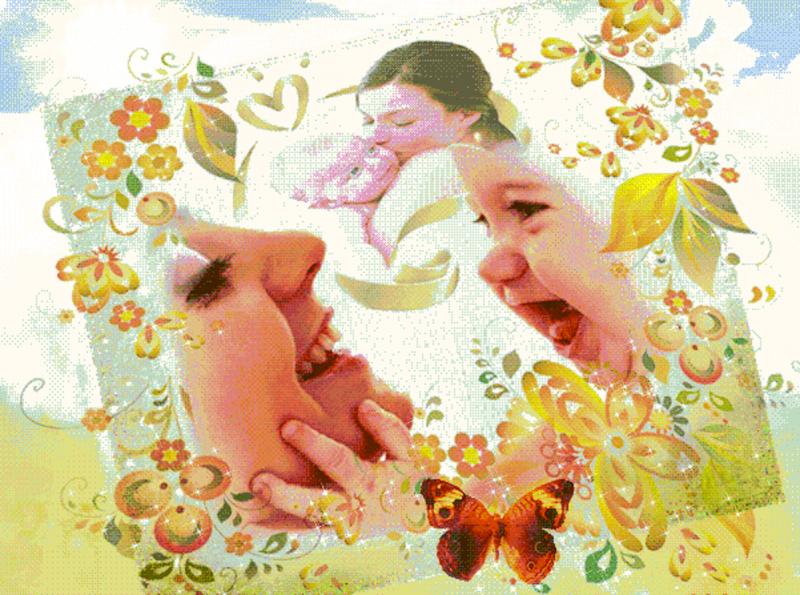 Дети слушают народную мудрость: «Мать как солнышко: и пожалеет и обогреет, и пусть укажет».Сегодня мы поговорим о наших мамах. Как зовут твою маму?Кем она работает?Чем ты похож на свою маму?Как ты помогаешь ей дома?Часто ли ты расстраиваешь свою маму и какими поступками?Чему радуется твоя мама?